MUSIT IT-infrastrukturOverordnet kravspesifikasjon, dokumentmodulVersjon 0129.06.2017Tanja Larssen, Torkel Johansen, Anne Britt Halvorsen, Monica Kristin Hansen, Oddvar Pedersen, Margareth Hana Buer, Hilde Cathrine SommerBakgrunnReferansegruppe for dokumentmodul er nedsatt av MUSIT koordineringsgruppe for å nedfelle en kravspesifikasjon til modul for håndtering av dokumenter i museenes samlinger og arkiver. Arbeidet inngår som ledd i en samordnet tiltak for dokumentasjonsmateriale, med tilsvarende grupper for GIS og foto. Kravspesifikasjon er utarbeidet av en referansegruppe bestående av Torkel Johansen (VM), Tanja Larssen (TMU), Margareth Hana Buer (AM) , Anne Britt Halvorsen (KHM) Oddvar Pedersen (NHM) og Monica Kristin Hansen (TMU) og Hilde Cathrine Sommer (Riksantikvaren). Formål og avgrensninger for modulFormålet med løsningen er å utvikle et dokumentlager som understøtter en systematisk dokumentfangst og dokumentasjonsforvaltning ved museene. Løsningen er definert som et fagsystem som skal støtte kritiske arbeidsprosesser hvor dokumenter produseres, enten dette er gjennom digitaliseringsprosjekter, samlingsforvaltning, feltprosjekter osv. Løsningen skal være et dokumentlager med fokus på dokumentfangst, forvaltning og tilgjengeliggjøring av vitenskapelig dokumentasjon fra den museale virksomheten. Løsningen skal være et dokumentlager for forvaltning og tilgjengeliggjøring av museenes historiske dokumentarkiver, herunder: Registrering av arkiver og arkivdeler Registrering av mapper og dokumenterDigitalisering og opplasting av innhold (dokumentobjekter) fra dokumentarkiveneRegistrering av arkivmaterialets lokalisering / oppbevaringssted Transkribering av eldre håndskrevet dokumentasjon Registrering av emneord / fritekstLøsningen skal støtte og ivareta dokumentproduksjon og dokumentfangst fra den museale samlingsvirksomheten Løsningen skal kunne integreres med / motta dokumenter fra andre fagsystemer i MUSIT (f.eks. objekt-, analyse- samlingsforvaltnings- og konserveringsmodul). Løsningen skal støtte og ivareta dokumentproduksjon og dokumentfangst fra den vitenskapelige felt- og prosjektvirksomhetenSkal støtte dokumentfangst fra utgravninger og andre feltprosjekterSkal støtte overføring/innhenting av dokumentasjonsmateriale til museenes arkiverLøsningen skal støtte registrering av datasett knyttet til arkivtyper som krysslister og funnkort. Dokumentlageret må ha en hensiktsmessig integrasjon mellom filer, registreringer og objektdatabaser der det er relevantLøsningen støtte tilgjengeliggjøring av arkivmaterialet utenfor museeneLøsningen skal ha publiseringsfunksjoner av arkivdeler, mapper og dokumenterLøsningen skal ha informasjon om lisensiering av filene som publiseres. Løsningen skal ha skjermingsfunksjoner for dokumenter som skal unndras offentlighet. Løsningen skal ikke erstatte eksisterende sentrale systemer for saksbehandling og arkiv ved universitetene, men være et fagsystem for museal dokumentasjonsforvaltning og –tilgjengeliggjøring.Forholdet til arkivsystem, NOARK og BOTT/SA-samarbeidetLøsningen skal være et fagsystem for dokumentfangst og –lagring, men skal ikke være et fullverdig saksbehandlings- og arkivsystem. Alle universitetene har dedikerte, sentrale løsninger for arkiv og saksbehandling (ephorte eller P360). Disse er ulikt implementert, har ulike tilgangsregimer og er til dels høyt spesialiserte og komplekse løsninger som også omfatter saksbehandlingsrutiner og tilhørende arbeidsflyt. Sentrale systemer for arkiv og saksbehandling er basert på NOARK-standarden, som offentlige virksomheter er pålagt å følge ihht. gjeldende forskrifter for arkiv. Det pågående BOTT-samarbeidet mellom universitetene i Oslo, Bergen, Trondheim og Tromsø har til formål å forvalte felles administrative IT-løsninger. Et av områdene som omfattes her er sak og arkiv (SA). Ett av formålene for BOTT-SA  området er å bedre legge til rette for dokumentfangst fra fagsystemer til NOARK-godkjente arkivkjerner. Dvs. at dokumenter produseres i fagsystemer, og integreres deretter sømløst i NOARK-godkjente løsning for arkiv (journalføring fra fagsystem til NOARK-kjerner). Tilsvarende vil være aktuelt også for MUSIT-løsningen, f.eks. ved å ha mulighet til å journalføre dokumenter direkte mot sentrale arkivkjerner eller mulighet for å importere dokumenter fra disse.Imidlertid er det på det nåværende tidspunkt ikke relevant å koble MUSIT-arbeidet mot BOTT-SA, da sistnevnte inngår i et pågående, større prosjekt hvor rammene er lagt for hva som skal omfattes i første omgang. Det er heller ikke aktuelt å arbeide for en integrasjon med eksisterende, sentrale arkivsystemer, da det sannsynligvis vil foregå vesentlige endringer i både systemer og implementering av disse ved universitetene fram mot 2020. Dokumentlageret for MUSIT skal heller ikke være en fullstendig implementering av NOARK-standarden. En vil imidlertid forsøke å tilpasse fagsystemet best mulig i forhold til standardens krav til metadata og arkivstruktur. Dette nettopp med tanke på en fremtidig integrering i henhold til de prinsippene som ligger til grunn for bl.a. BOTT-samarbeidet (dokumentproduksjon i fagsystemer med integrering mot bakenforliggende NOARK-kjerner). Rammeverk og overordnet funksjonalitetLøsningen skal inngå i et felles overordnet rammeverk for innhenting av dokumentasjon fra museenes faglige virksomhet (herunder også GIS og foto). Løsningen skal kunne ha integrasjonspunkter mot andre MUSIT-modulerLøsningen skal ha en integrasjon mot eksisterende topografiske registre (geografiregister) i MUSIT (eksempelvis: matrikkeltabell med historikk i arkeologisk gjenstandsbase)Løsningen skal være integrert med løsninger for aksesjons- og prosjektdata i MUSIT for gjenbruk av informasjon i disse løsningene. For dokumenter som legges inn via en annen modul, f.eks. aksesjonsmodulen, må relevant metadata følge dokumentet inn i dokumentmodulenOCR-lesing og indeksering av innhold i dokumentet (nye dokumenter skal ha søkbar tekst)Skjerming av dokumenter unntatt offentlighet, men visning av at dokumentet finnesPubliseringsfunksjonerVisning av mapper, innhold, antall mapper og antall dokumenter under hver node/mappe/arkiv/arkivdel. Redigerbare søkeoppsett og fritekstsøk, alle felt skal være søkbareResultatoppsett må kunne spesifiseres som «resultat i mappe» eller «resultat i dokumenter» med antall treff i hver kategoriFunksjoner for statistikk og rapporteringSynonymordlister ved søk som finner treff på relaterte søkeord/synonymer, samt mulighet for å legge til synonymer (typisk: nynorsk, samisk). Kvalitetssikringsfunksjoner Roller og tilgangerDet er identifisert behov for 5 ulike roller i systemet:Felter for navn, datoer og roller foreslås strukturert som i nåværende løsninger med navneregister med mulighet for tillegg, rolle i aktiviteten (registrert av, forfattet av etc.) og rolle for dato (registreringsdato, opplastingsdato osv.). LagringsstrukturLøsningens lagringsstruktur foreslås strukturert tilsvarende arkivstrukturer som er definert i NOARK. Dette innebærer at lagringsstrukturen skal bestå av nodetypene / arkivenhetene arkiv, arkivdel, mappe og dokument (OG SAK?!?). Arkiv: Arkivnoden refererer til arkivet som helhet, typisk en node pr. institusjon (KHM, VM, TMU, NHM osv.). Arkivdel refererer til en del av arkivet som er ordnet etter ett og samme prinsipp (eksempelvis: topografisk arkiv, runearkiv, etnografisk arkiv osv.). Mappe referer til en saklig ordning av dokumenter tilhørende samme sak eller annen logisk sammenheng. Dokument  referer til det faktiske dokumentet og dets tilhørende metadata. Regler for arkivstruktur: Det skal kun være en arkivnode pr institusjonDet kan være en til flere arkivdeler under en arkivnodeDet skal kunne være en til flere mapper og mappehierarkier pr arkivdelMapper og dokumenter skal ikke kunne opprettes direkte under arkivnodenMapper og dokumenter kan opprettes direkte under arkivdelDokumenter kan opprettes under en mappenode, uavhengig av hvilket nivå denne har i mappehierarkiet. Det kan ikke opprettes en mappe under et dokument. For topografiske stedsmapper skal det kun finnes en mappe pr. fylke, kommune og gårdsnrDet skal ikke være mulig å opprette en ny saksmappe i en eksisterende saksmappeDet skal kunne knyttes en til flere filer til en dokumentpost (eks.: flere plantegninger fra samme utgraving). Dette kan løses med et hoveddokument med vedlegg. Metadata i lagringsstrukturenI det følgende skisseres behov for metadata i ulike nivåer av arkivstrukturen. Felter markert med gult er foreløpig uavklarte/må spesifiseres nærmere. Metadata for noden ARKIVSystemID – Unik id for arkivet (automatisk…)Tittel – navn på arkivet (VM, KHM, TMU……)Beskrivelse (utfyllende informasjon om arkivets innhold etc.)Arkivstatus (avsluttet eller åpent)Dokumentmedium (fysisk, digitalt……)Oppbevaringssted (nedtrekksmeny fra romliste e.l., må kunne redigeres)Opprettet datoOpprettet avAvsluttet datoAvsluttet avLisensisering / publiseringsstatus (for å angi om arkiv, arkivdel, mappe eller dokument skal publiseres)Metadata for noden ARKIVDELSystemID – Unik id for arkivet (automatisk…)Tittel – navn på arkivdelenBeskrivelse (utfyllende informasjon om arkivdelens innhold etc.)Arkivdelstatus (avsluttet eller åpent)Dokumentmedium (fysisk, digitalt……)Oppbevaringssted (fra romliste e.l., må kunne redigeres)Opprettet datoOpprettet avAvsluttet datoAvsluttet avArkivperiodeSluttDatoArkivperiodeStartDatoReferanseforløper (referanse til arkivdelens forløper (tidl. serie e.l.)Referanse arvtaker (referanse til arkivdelens arvtaker)Lisensiering / publiseringsstatus (for å angi om arkiv, arkivdel, mappe eller dokument skal publiseres)Metadata for MAPPESystemID – Unik id for arkivet (automatisk…)MappeIDTittel – navn på mappen Standardisering av mappenavn i topografisk arkiv? (gnavn, gnr. kommune….?)Kobling til stedsregister/stedsID? Saksmappe-tittel med saksnr? Beskrivelse (utfyllende informasjon om arkivdelens innhold etc.)Dokumentmedium (fysisk, digitalt……)OppbevaringsstedOpprettet datoOpprettet avAvsluttet datoAvsluttet avOppbevaringsstedLisensisering / publiseringsstatus (for å angi om arkiv, arkivdel, mappe eller dokument skal publiseres)StedID – lenke til stedsregister (fylke, kommune, gårdsnavn, gårdsnr, oppdatering av mappenavn ved endringer?)Fylke KommuneGårdsnavnGårdsnrBruksnrSakstittelSaksnr.SaksIDMuseumsnrPeriodeAskeladden IDMetadata for DOKUMENTsystemIDdokumenttypedokumentstatus TittelBeskrivelseForfatter / avsender / mottaker (roller for person)OpprettetdatoopprettetavdokumentmediumoppbevaringsstedreferanseArkivdelTilknyttetRegistreringSomdokumentnummertilknyttetDatotilknyttetAvArkivreferanseStedID – lenke til stedsregister (fylke, kommune, gårdsnavn, gårdsnr, oppdatering av mappenavn ved endringer?)Tilordnet dokumentIDDokument-tittelMottatt - fraMottatt - datoMottatt/"metadataført" - av hvemHistorikk (Tidligere 'eier'/arkiv)MediumTypeDokument - typeDokument - undertypeDokumentskaperDatering - evt. periode fraDatering - periode tilMaterialTypeStørrelseAntall arkBeskrevne siderDokument lagret (rom)Dokument lagret (skap)Dokument lagret (skuffe)Dokument lagret (mappe)OriginalitetAvskrift (/kopi?) utført - av demAvskrift (/kopi?) utført - datoOriginal lagretOriginal kildetypeKoding - botaniker (e.g. subdatasett/subarkiv)Koding - datasett (e.g. subdatasett/subarkiv)Skann – datoSkann – av hvemSkann – dokumentnavnSkann – adresse til lagringsmappeMottatt fil - filnavnMottatt fil - lagringsmappeMottatt fil - filformatDataformatRegistreringssystemKlargjøring til import - dato ferdigKlargjøring til import - av hvemImportert - datoImportert - av hvemInnhold - antall listerInnhold - antall arter/taxaInnhold - antall notaterListenummer - førsteListenummer - sisteFunksjonsområder og scenarier for brukI henhold til formål og avgrensninger er det identifisert 5 funksjonsområder som vil beskrives i det følgende: Scenario 1: Registrering og administrasjon av arkiver og arkivstrukturerScenario 2: Dokumentfangst ved digitalisering av historiske arkiverScenario 3: Dokumentfangst fra den vitenskapelige felt- og prosjektvirksomhetenScenario 4: Dokumentfangst fra den museale samlingsvirksomhetenScenario 5: Registrering av datasett knyttet til krysslister og funnkort.For avleveringer beskrives dette i hvert scenario. En hovedgrensesnitt er at en orienterer seg først i arkivtreet, finner «riktig» mappe, og deretter oppretter sak med tilhørende dokument eller bare dokument (jfr. skjermbildeskisse). Arkivtre - > ny sak eller nytt dokument jfr. monica/tanjaScenario 1: Registrering og administrasjon av arkiver og arkivstrukturerScenariet angår arbeidsprosessen med å registrere og administrere arkiver og arkivstrukturer. Disse utgjør ryggraden i dokumentlageret, og vil være den konkrete strukturen som dokumentene fra andre scenarier lagres i / relateres til. Tilgangene til denne prosessen skal være begrenset. Arbeidsprosessen er typisk noe som gjøres en gang eller i et begrenset antall operasjoner. Det skal imidlertid kunne opprettes mapper av andre brukere basert på registrerte metadata fra de andre scenariene, typisk opprettelse av saksmappe for dokumentasjon fra en konservering eller utgraving, hvor en f.eks. oppretter en saksmappe for gruppering av dokumenter tilhørende ett prosjekt e.l. (eller at en grupperer dette via et reg. saksnummer/arkivreferanse?)Aktører: administratorer og arkivarer med redigeringstilgang til arkivstrukturen. Funksjoner: Opprettelse av noder for arkiv, arkivdel, mappe(r) og dokumentobjekterAngi hvilke metadata som skal være (a) default og (b) valgfrie for en gitt arkivdel. Dette omfatter dermed å velge hvilke felter som skal kunne registreres innenfor en arkivdel og underliggende mapper. Registrering av informasjon for hver av nodeneLåsing av arkiver og arkivdeler for ytterligere tilvekst (avsluttede arkiv)Publiseringsfunksjoner for arkiv, arkivdeler, mapper og dokumenterSkjermingsfunksjoner for dokumenter unndratt offentlighetMuligheter for å integrere mappestruktur med stedsregister inkl. oppdateringer av mappenavn ved endringer  i stedsregister (eks.: matrikkeldata for topografisk arkiv). Logging av endringer i mappenavn ved oppdatering av stedsinformasjon (f.eks. mapper med navn avledet av nåværende fylke, kommune, gnr). Loggingen skal være søkbar. Muligheter for å importere eksisterende mappestrukturer fra excelFlytting av eksisterende mapper innenfor en arkivdelKlausulering av dokumenter med henvisning til klausulholder og utløpsdato, automatisk oppheving av klausul ved sistnevnte. Unndra offentlighet med referanser til lovverkGrensesnittArkivtre med tilhørende funksjoner for nye noder/arkivenheter, tillegg av sak, tillegg av dokument. Scenario 2: Dokumentfangst ved digitalisering av historiske arkiverScenariet angår arbeidsprosessen med å registrere dokumenter og laste opp elektroniske kopier av disse ved digitalisering av arkiver. Arbeidet kan omfatte kun registrering av mapper og dokumenter uten digital kopi, dvs. at det skal være mulig å registrere et dokument før en evt. skanner dette. Aktører: administratorer, arkivarer og saksbehandlere med redigeringstilgang. FunksjonerRegistrering av dokumenterRegistrering av mapperOpplasting av digitale filer / elektronisk dokumentOpplasting av flere filer for en dokumentpost (record)Import av filer som «autogenererer» tomme dokumentposter for utfylling innenfor en mappeImport av dokumentposter / records uten filerGrensesnittArkivtre med knapper for ny mappe, ny sak, nytt dokument, import av dokumentpost, import av filScenario 3: Dokumentfangst fra den vitenskapelige felt- og prosjektvirksomhetenScenariet omfatter opplasting av «nye» dokumenter fra vitenskapelig felt- og forskningsprosjekter (f.eks. utgravningsprosjekter med rapporter, tegninger og foto). Til forskjell fra scenario 2 omfatter dette dokumenter som også saksbehandles og arkiveres i sentrale arkivsystem. Scenariet har i grove trekk samme aktører, funksjonalitet og grensesnitt som scenario 2, men det må være mulig å knytte et saksnummer eller arkivreferanser til dokumenter som lastes opp. Aktører: administratorer, arkivarer og saksbehandlere med redigeringstilgang. FunksjonerRegistrering av dokumenterRegistrering av mapperOpplasting av digitale filer / elektronisk dokumentOpplasting av flere filer for en dokumentpost (record)Import av filer som «autogenererer» tomme dokumentposter for utfylling innenfor en mappeImport av dokumentposter / records uten filerGrensesnittArkivtre med knapper for ny mappe, ny sak, nytt dokument, import av dokumentpost, import av filScenario 4: Dokumentfangst fra den museale samlingsvirksomhetenScenariet omfatter innordning av dokumenter som lastes opp fra objektbasene, og som er knyttet til objekter eller hendelser i disse. Typiske eksempel er analyserapporter, katalogtekst for et funn, tilstandsrapporter fra konservering, foto av gjenstander. Dokumentene har da relasjoner til opplysninger i objektbaser som museumsnummer, periode, saksnummer, lokalitetsID og stedsinformasjon, som det kan være relevant å speile eller gi tilgang til å søke på via dokumentmodulen (eksempelvis: alle dokumenter knyttet til ett museumsnummer eller lokalitetsID). Ved opplasting av ett dokument, kan dette være relatert til en eller flere objekter i databasen (typisk: en hendelse med flere gjenstander knyttet til seg.)Aktører: Saksbehandlere med redigeringstilgang. FunksjonerRegistrering av dokumenter med tilhørende metadataOpprettelse av mapper (?) eller gruppering dokumenter knyttet til samme sak?Opplasting av digitale filer / elektronisk dokumentOpplasting av flere filer for en dokumentpost (record)Kobling/speiling/lenking av dokument, dokumentpost og objektreferanse(r) mellom objektbaser og dokumentmodul. GrensesnittRegistreringsskjema for dokument som åpnes via objektbasene. Muligheter for å velge mappe/lokalisering av filene, evt. at dette «autogenereres ut ifra nøkkeldata i objektbasen (f.eks. fylke, kommune, gård/gårdsnummer for topografisk arkiv). Arkivtre med knapper for ny mappe, ny sak, nytt dokument, import av dokumentpost, import av fil. Arbeidsflyt: Objektmodul - > legg til dokument og metadata - > velg mappe for arkivering (typisk: gårdsmappe?) - > objektreferanser blir med inn i arkivmodul. Scenario 5: Registrering av datasett knyttet til krysslister og funnkort.Scenariet omfatter opplasting og registrering av dokumenter med strukturerte datasett som skal registreres i eksterne løsninger. Typiske eksempler er botaniske krysslister, hvor artsforekomster er dokumentert på et dokument, og hvor data om artsforekomstene registreres / overføres til et datasett/registreringsløsning utenfor dokumentlageret. Tilsvarende gjelder for arkeologiske funnkartotek, hvor dokumentene er knyttet til data i objektregistrering. Scenariet forutsetter utvikling eller forekomst av eksterne registreringsløsning for datasettene på dokumentene. Arbeidsflyten omfatter å laste opp/registrere dokumentet og dets metadata, deretter bruke dette som grunnlag for å trekke ut strukturerte data i selve dokumentet. Det bør være en kobling mellom dokumentet i dokumentlageret, registrering av datasettene på dokumentene og evt,. også objektreferanser (eksempelvis der en artsobservasjon på en kryssliste er dokumentert som et belegg/objekt i samlingen). Aktører: Saksbehandlere med redigeringstilgang. FunksjonerRegistrering av dokumenter med tilhørende metadataOpplasting av digitale filer / elektronisk dokumentRegistrering av artsobservasjoner eller objektdata i dedikerte registreringsløsninger tilpasset fagområde. Import av allerede registrerte arts- eller funndata til registreringsløsningeneKobling/speiling/lenking av dokument, dokumentpost og objektreferanse(r) mellom objektbaser og dokumentmodul. GrensesnittRegistreringsskjema for dokument med lagring i arkivtre. Mulighet for å åpne registreringsløsning, samt vise dokumentet sammen / sidestilt med registreringsløsningen for arts- eller funndata. Mulighet for å lenke dokumentet til objektbasene. Prioriteringer i utviklingsarbeidetScenariene 1-5 representerer alle kjerneprosesser i det museale dokumentasjonshåndteringen og dokumentfangsten. Mht. rekkefølgen i utviklingsarbeidet foreslås det at man arbeider med scenariene i den nummererte rekkefølgen, av følgende årsaker: Scenario 1 er noe alle de øvrige scenariene avhenger av, Scenario 2-3 vil kunne implementeres innenfor noenlunde de samme grensesnittene som vil ligge til grunn for scenario 1 (med endel tilleggsfunksjoner)Scenario 4-5 vil medføre en del tilleggsarbeid i andre moduler (objekt- og hendelsesmoduler), samt til dels avvente utviklingen av disse. Scenario 5 vil delvis kunne dekkes av arbeidet i scenarie 1-3 mht. opplasting og beskrivelse av selve dokumentene, men vil kreve ytterligere utvikling av separat registreringsløsning for de datasettene som skal inn. Integrasjon med øvrige modulerLøsningen har følgende integrasjonspunkter mot øvrige MUSIT-løsningerDokumenttyperKlassifikasjon av dokumenter skal være felles i løsningen. Museene må her utarbeide en felles mal for dette. Det gjenstår arbeid med samordning av kategoriene her. Basert på kartlegging av dokumenttyper i eksisterende løsninger ser det ut til å være 2 ulike måter å type dokumenter på: enten å type en generell dokumentkategori (eks. rapport) eller å ha en typing basert på innholdet i dokumentet (eks. «Dateringsrapport»). Referansegruppen må komme tilbake til typingen her. Vitenskapelig arkiv ved AM UiS bruker 27 sakstyper og tilsvarende dokumenttyper. Dokumentene merkes i begynnelsen av dokumenttittelen med en bokstavkode på to bokstaver. Av de 27 saks/dokumentkategoriene er det i utgangspunktet 7 dokumenttyper som vil være mest aktuelle for Musit dokumentasjon:VM har en mere detaljert «typing»  av dokumenter mht. deres form og innhold i topografisk arkiv-databasen:  Ved NHM foreligger det i hovedsak følgende dokumentkategorier: Arkivliste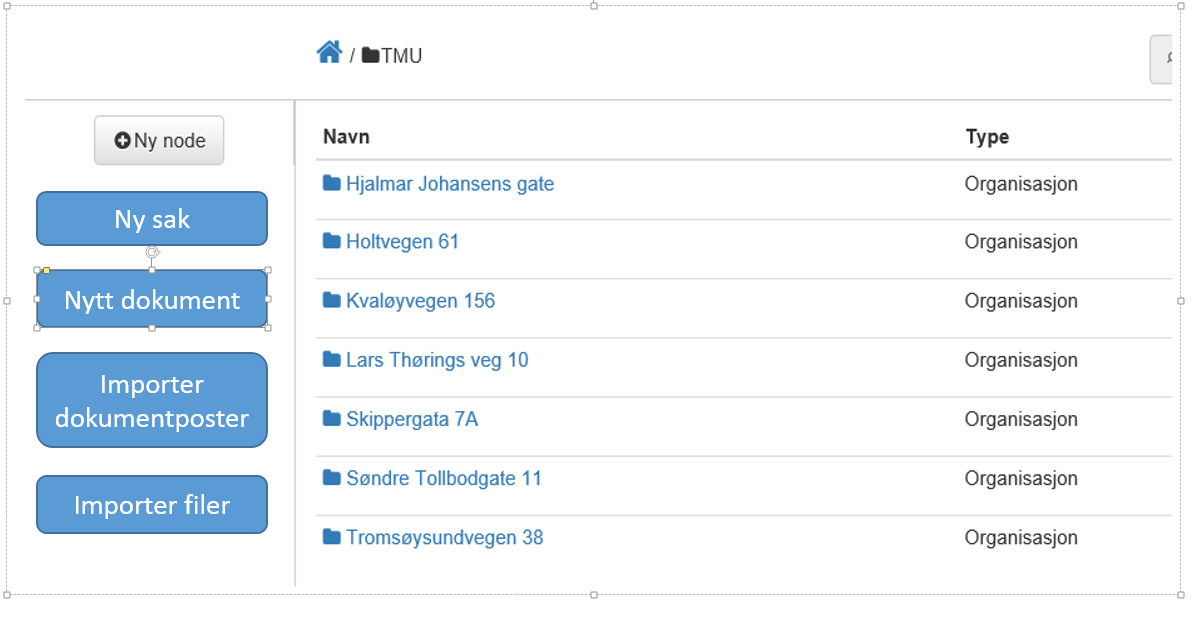 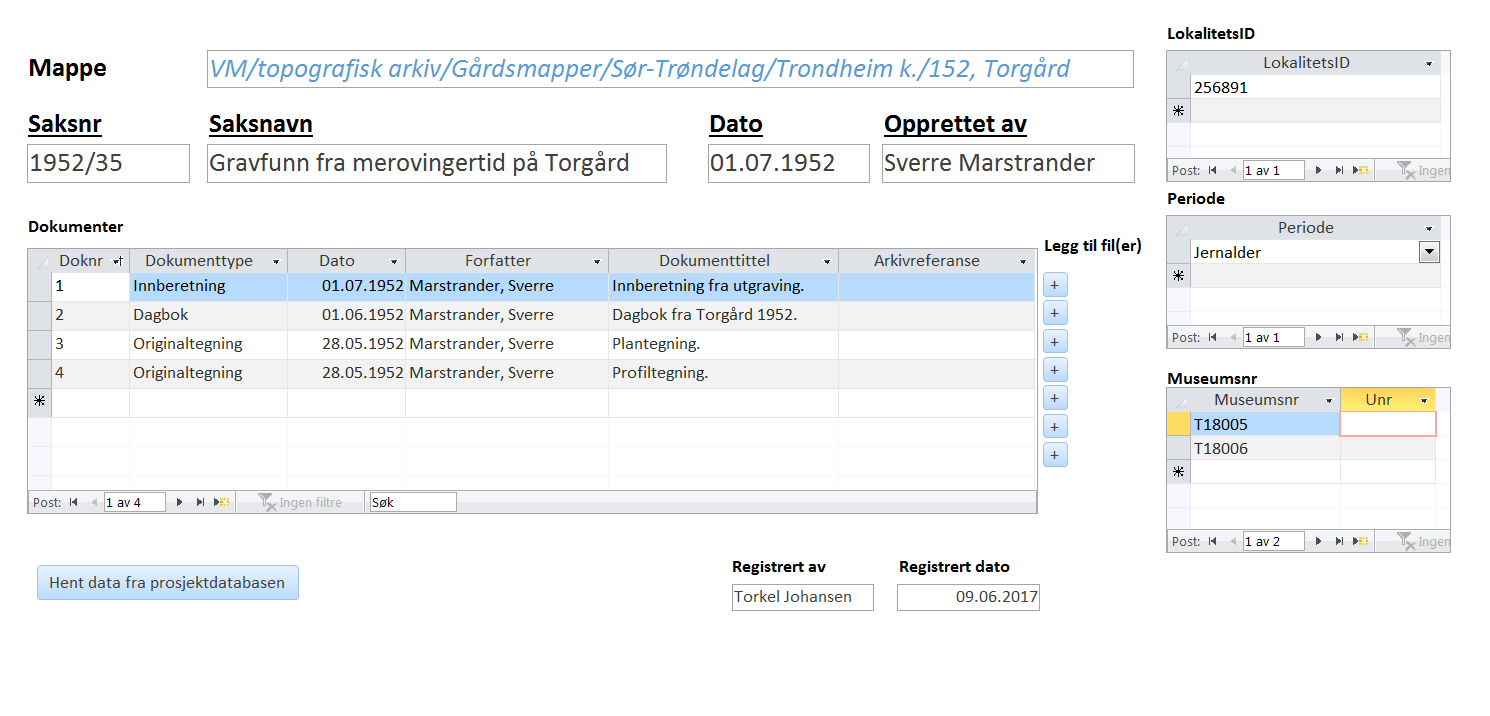 Figur : skisse til reg.skjema for sak, dokument og referanser til objektbaser (jfr. scenarie 2-3)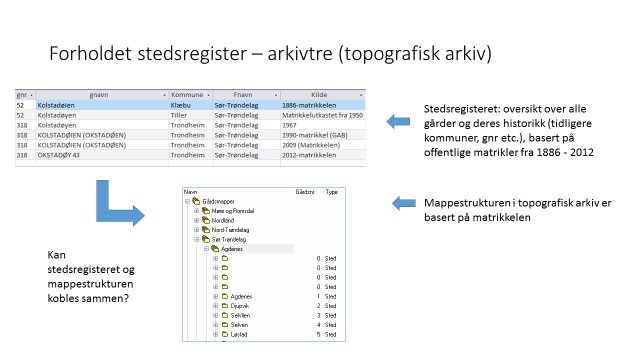 Figur : Skisse, forholdet stedsregister - mappestrukturRolleTilgangerAdministratorlese, skrive, legge til, vedlikeholde, endre arkivstruktur, slette mapper, låse, publisere, skjerme, redigere kodelister? sette obligatoriske felt av på?, administrere tilgangerArkivarlese, skrive, låse, publisere, skjerme, legge til mapper, arkivdeler og filer, flytte mapper, flytte dokumenterBruker/saksbehandlerlese, skrive, laste opp fil, registrere metadata, redigere åpne dokument, uavklart: skal saksbehandler kunne opprette en saks/prosjektmappe?.Innsynsbruker med full lesetilgangLese alle dokumenter uavhengig av publisering og skjermingInnsynsbruker med begrenset tilgangLese dokumenter som er publisert / ikke skjermet.System/løsningBeskrivelse integrasjonPålogging/tilgangFeidepålogging og mulighet til å regulere tilgang *hvilken tilgangsregulering? Objektmodul, alle fagOpplasting av objektrelatert dokumentasjon; eksempelvis katalogteksterForvaltningsfanen, arkeologiForbindelse mellom hendelser i forvaltningsmodul og dokumenter i dokumentmodul, på liknende måte som det er for foto?Hendelsesmodul, etnografiForbindelse mellom hendelser i hendelsesmodul og dokumenter i dokumentmodul, på liknende måte som det er for foto?Analysemodul (planlagt løsning)Opplasting av analyseresultat/analyserapporterMediemodul (planlagt løsning)Konserveringsfanen, arkeologiForbindelse mellom hendelser i konserveringsfane og dokumenter i dokumentmodul, på liknende måte som det er for foto?PDF-fanen, arkeologiSe objektmodulMagasinmodulMuligheter for å plassere dokumentposter i magasintre? Dvs. bruke magasinfanens funksjonalitet for å registrere magasintrePersontabellHente personer fra persontabell + legge til nye personerStedtabell/geografiregisterHente steder fra stedtabell (jfr. topografisk innordning av arkiv; gnr, kommune, fylke etc.)AksesjonsmodulMottak av dokumenter fra aksesjon (funnskjema etc.)Mottaksmodul, etnografiMottak av dokumenter fra etnografibasenKodeKategoriDokumenttype (r)ForklaringUFUtgravningInnberetningUndersøkelse av fast fornminneRERegistreringRapportNotatØK/andre oppdrag, befaringerNUNat.vit undersøkelseRapportI arkeologisk kontekst C14/pollen/osteologi/søknader om destruktive analyserMFMelding om funnBrev inn/utNotatLøse fornminnerNFNye fornminnerBrev inn/utNotatFaste fornminnerKOKonserveringRapportLøse/faste fornminner/kulturminnerKAKatalogisering til hovedkatalogenKatalogLegges i Musit gjenstandsbase pr. i dagXAndre vitenskapelige sakerBrev inn/utNotatSaker/dokumenter som ikke passer inn under andre kategorier.IdDokumenttype1Brev2Rapport3Notat4Telegram5Telefaks6Utstillingstekst7Dateringsrapport8Avisutklipp9Avtale10Aksesjonsskjema11Fornminneregister12Brevkort13Funnliste14Manuskript15Møtebokutskrift16Referat17Funnfordelingsskjema18ØK-skjema19Dokumentasjonsskjema20Kraniologisk måleblad21Byggevarsel22Artikkel23Politirapport24Søknad25Skøyte26Spørreliste27Årsmelding82Skjøtselsplan29Fotoark30Protokollutskrift31Faktura32Budsjettforslag33Løyve34Regnskap35Diplom36Reguleringsbestemmelser37Følgeskriv38Tegning39Reguleringsplan40Kart41Rundskriv42Fornminnenotat43Påskrift44Publikasjon45Kontrakt46Målebrev47Innberetning48Utskrift av topografisk arkiv49Registreringsskjema50Kvittering51Anmeldelse52Bekreftelse53Depositum54Flyfoto55Erklæring56Utskrift fra Rettsbok57Fredlysning58Prosesskrift59Utskrift av tilvekstprotokoll60Fotoliste61Melding om avgjørelse i straffesak62Mennsoppnevning63Informasjonstavle64Litteraturliste65Innstilling66Hovedoppgave67Varsel om kartforretning68Kronikk69Konsesjon70Utskrift av pantebok71Innkomstprotokoll72Registreringsbrev for grunn73Journal74Foreløpig melding i forvaltningssak75e-mail76Forelegg77Prosjektbeskrivelse78Resolusjon79Vitnestevning80Rettsbok81Melding om rett til å klage over forvaltningsvedtak83Befaringsvarsel84Ekspropriasjonsvedtak85Dagbok86KunngjøringHovedTypeUndergruppe/mer infoFeltdagbøkerPlantelisterPlantelister på matriseformKrysslisterManusReiseberetningerAksesjonsprotokollerTilvekst osv.BrevInngående brevBrevUtgående brev (kopibøker)BrevMellom forskere oa.KartEgenproduserte (biogeografi o.l.)KartStandardkartKortkatalogBoksamlinger/bibliotekKortkatalogFlora-atlas-arkivTegningerTegninger av planter osv.AvisutklippTematisk samling (Argus)AvisutklippPersonlig samling (spes. Holmboe)AvisutklippDiverse(Boksamlinger)Spesielt Holmboe samling(Særtrykksamling)Svær botanisk særtrykksamling(Foto)MuseumArkivArkivdelDigitaliseresKun registreresAMTopografisk arkiv(Vitenskapelig arkiv)Gårdsmapper (se over pkt. 10. Dokumenttyper)Gårdsmappene inneholder (til orientering):Forhistorie og middelalderNaturhistorieKonservering og registrering av nyere faste kulturminnerAnalyse, konservering, restaurering eller kopiering av nyere løse kulturminner* I første omgang vil det bare være aktuelt å overføre til Musit de 8 dokumenttypene fra top.ark etter hvert som den enkelte gårdsmappe blir kildesikret og digitalisert.xVMTopografisk arkivGårdsmapperXBrevarkivXPresseklippXTegnings/kartarkivXTilvekstmapperXMiddelalderarkivetXByarkeologisk arkiv - Riksantikvarens undersøkelserXMarinarkeologisk arkivXRapporter store prosjektXØK-registreringerXMyntsamlingens saksarkivXAdministrativt arkivXHelleristningsarkivetXRana-arkivetXKartotekerFunnkort fra bygravningerXFotokartotekXMyntsamlingens kartotekXKonserveringskartotekXKonserveringslaboratotiets røntgenkartotekXKartotek til helleristningsarkivXDiverse kartotek((topografisk, emne, tillitsmenn, personregistre)XKartotek, Rana-undersøkelseneXKatalogerOriginale tilvekstkatalogerXEldre samlingskataloger (THF mm)XMyntsamlingens katalogXMyntsamlingen, kopi- og journalbøkerXFlyfotoXForskerarkiverRyghXEgenes LundXPetersenXMarstranderXAdministrativt arkivXDKNVS arkivXKHMTopografisk arkiv 1811-1994Saksarkiv, originaltegninger, dagbøkerXTopografisk arkiv 1994-2008XRunearkivettopografisk materialexforskningsarkivxVit. dokumentasjon utenfor saksarkivoriginaltegninger, dagbøkerxEtnografisk museum 1854-1999xMyntkabinettets arkiv 1817 - 1991xPersonarkiverForskerarkiver (Blindheim, Brøgger, Petersen m.m.)XSamleres donerte arkiv (Dahl. Lumholz, Hummel, Mamen m.m.)xEldre administrative arkivAntiquitets Commissionen 1811-1813XOldsaksamlingen 1821-1991XIAKN (1991-1999)XArkivdeler administrativeVikingskiphuset bygging og driftXTMUTopografisk arkivGårdsmapperxMarinarkeologiskxSvalbardarkivetxØK-registreringerxVassdragsundersøkelserxSamisk kulturminnevernxKonserveringsarkivxTegning- og kartarkivxHelleristningsarkivxSærarkiv for større prosjekterxSkjelettarkivetxKatalogerOriginale tilvekstkatalogerxOriginale tilveksjournalerxOriginale museumsnummerjournalerxKartotekFotokartotek (flere)xTilvekstkartotekxTopografisk funnkartotek xFlere….xAnalysearkivetxForskerarkivQvigstad, Vorren, Egenes Lund, Bratrein, Tanner m.m.xPersonarkiv/donerte arkivRenstad m.m.xIntervjuarkivKvenarkivet m.mxNordnorsk folkemusikksamlingNoter, sangtekster, registeringslister, nedskrevne intervju, sakspapirer, program, konsertplakater, bakgrunnsopplysninger etc. xArkiv for samisk samtidsdokumentasjonxAvisutklippsamlingenxBoksamlingerQvigstadxTannerxKunstkartsamlingxKunstsamlingxSvenske skattelisterxAdministrative arkivEldre avdelingsarkiv etcxOpplysningsarkivetPolarmuseets kildearkivArkivalia StatsarkivetxArkivalia annetxNHMFeltdagbøkerxPlantelisterxPlantelister på matriseformxKrysslisterxManusxReiseberetningerxAksesjonsprotokollerTilvekst osv.xBrevInngående brevxBrevUtgående brev (kopibøker)xBrevMellom forskere oa.xKartEgenproduserte (biogeografi o.l.)xKartStandardkartxKortkatalogBoksamlinger/bibliotekxKortkatalogFlora-atlas-arkivxTegningerTegninger av planter osv.xAvisutklippTematisk samling (Argus)xAvisutklippPersonlig samling (spes. Holmboe)xAvisutklippDiversex(Boksamlinger)Spesielt Holmboe samlingx(Særtrykksamling)Svær botanisk særtrykksamlingx(Foto)x